Приглашаем детей на отдых в загородные лагеря МАУ «ЦОО «Каникулы»Полная стоимость путевки 19 500 рублей на 21 день.Размер субсидии для детей школьного возраста от 6,5 до 15 лет включительно составляет: 7000 рублей;Дополнительная субсидия:для граждан, являющихся сотрудниками органов государственной власти Алтайского края и краевых государственных учреждений -4900 рублей.для граждан, являющихся сотрудниками муниципальных учреждений – 4200 рублей.Для многодетных семей, направивших на отдых троих и более детей школьного возраста, - 16 800 рублей на третьего и каждого последующего.Для оформления заявки на субсидию необходимо:Зайти на сайт: zayavka22.ru;Заполнить  заявку;Приехать в офис лагеря  (г. Барнаул,  пр-т Строителей,22) или прислать на почту kanikuli2010@mail.ru документы, необходимые для оформления договора( СНИЛС родителя и ребенка, паспорт родителя и ребенка, свидетельство о рождении ребенка).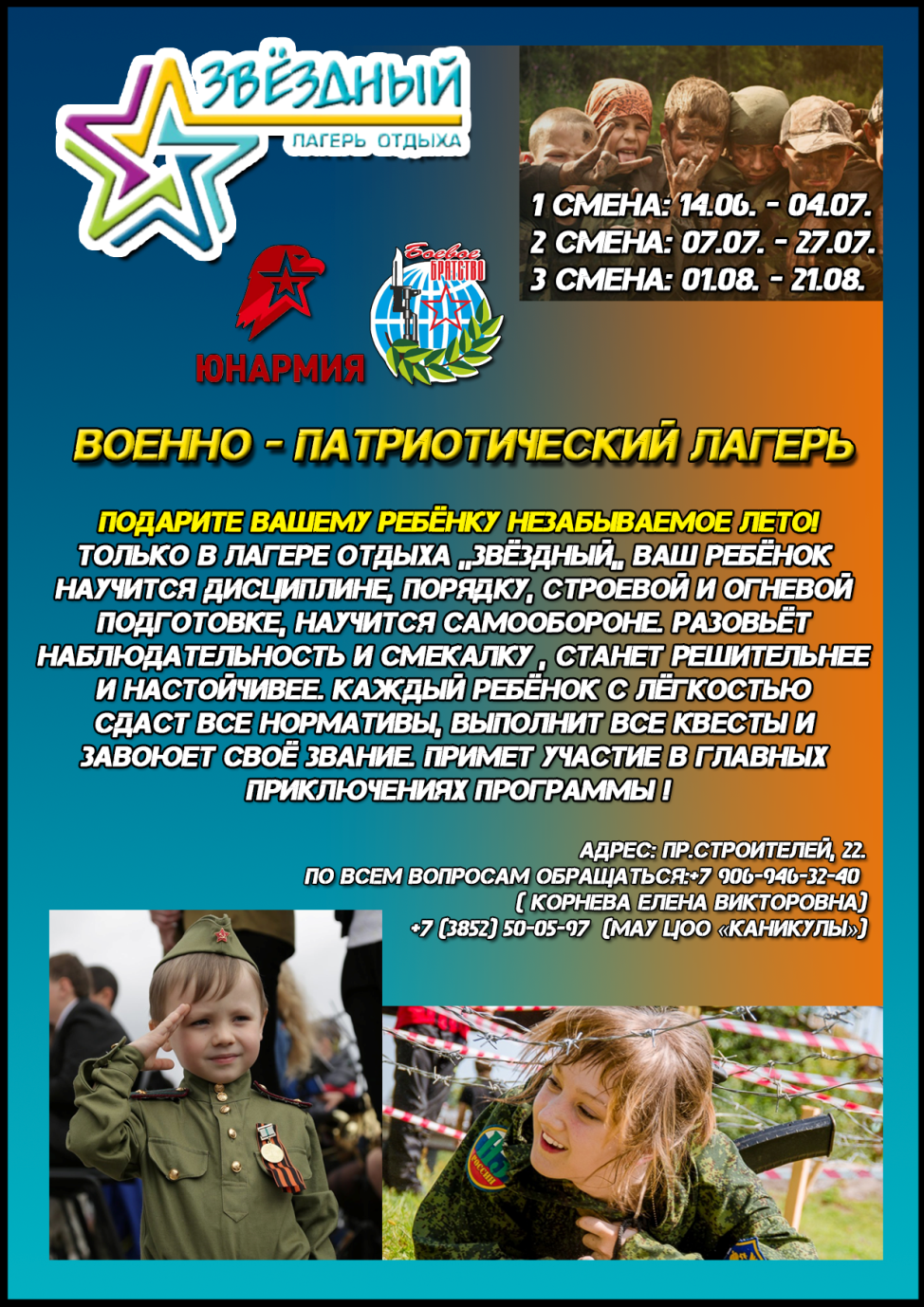 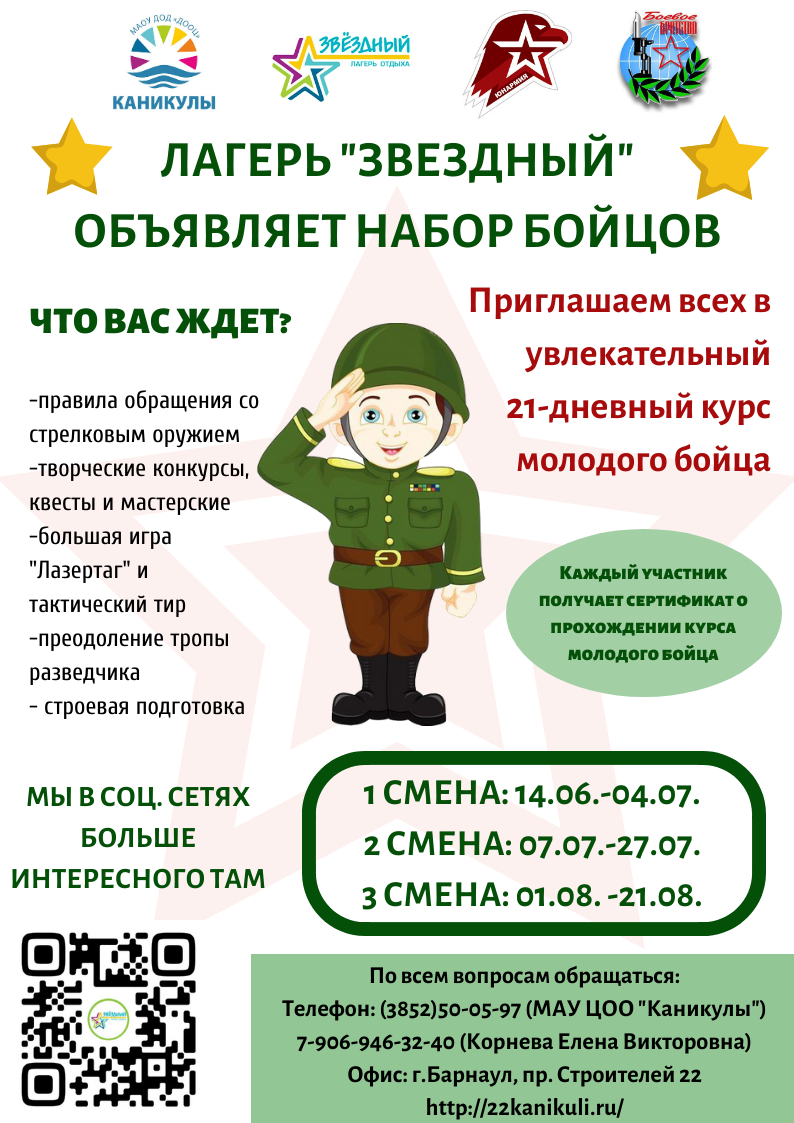 